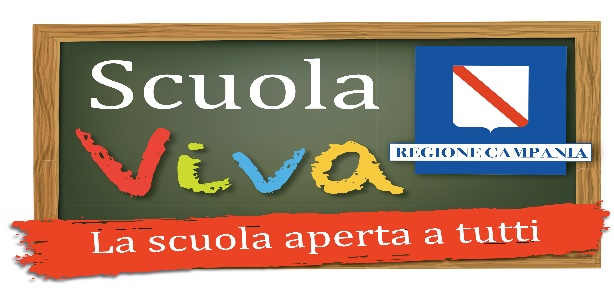 PROGRAMMA “SCUOLA VIVA”I ANNUALITA’ NUOVO CICLO2021 - 2027Delibera di Giunta Regionale n. 362 del 04/08/2021POR Campania FSE 2014/2020 “Programmazione nuovi interventi di contrasto alla dispersione scolastica”Decreto Dirigenziale n. 263 del 31/05/2022All. _1Al Dirigente Scolastico dellaLiceo Scientifico “P.S. Mancini”Il/La_sottoscritto/a_________________________________________________________________codice fiscale ____________________________________ DOCENTE a T.I. cl.conc.__________nato/a a______________________________________ prov.__________ il_________________  e-mail________________________________                in riferimento alle attività finanziate per il progetto #Green Living schoolsCHIEDEdi partecipare alla selezione per l’attribuzione dell’incarico di TUTOR del seguente modulo: A tal fine, valendosi delle disposizioni di cui all'articolo 46 del DPR 28 dicembre 2000 n. 445, consapevole delle sanzioni stabilite per le false attestazioni e mendaci dichiarazioni, previste dal Codice Penale e dalle Leggi speciali in materia:DICHIARAsotto la propria personale responsabilità di:-di essere cittadino italiano/dello Stato membro dell'Unione Europea (cancellare la voce che non interessa);- di essere in godimento dei diritti civili e politici;- di non avere subito condanne penali;- di non avere procedimenti penali in corso;- di non essere stato interdetto o sottoposto a misure che escludono, secondo le leggi vigenti, la costituzione del rapporto di lavoro con la Pubblica Amministrazione;- di non essere stato destituito o dispensato dall'impiego presso una Pubblica Amministrazione, ovverodichiarato decaduto da un impiego pubblico, ai sensi dell'art. 127 comma 1. lett. D del DPR 3/1957;- di prestare attività lavorativa autonoma: autorizzata con nota: ______________________ - di essere in possesso delle competenze, dei titoli e di aver svolto le esperienze dichiarate - sotto la propria responsabilità civile e penale - nell'allegato curriculum vitae e indicate per la loro valutazione nell'allegata scheda "GRIGLIA DI VALUTAZIONE GENERICA E GLOBALE DEI TITOLI" (ALLEGATO 2);- di essere disponibile a svolgere l'incarico senza riserva e secondo il calendario che verrà approntato dal Dirigente Scolastico e a partecipare agli incontri preliminari e finali co[legati alla realizzazione del Progetto;- di aver preso visione integrale del Bando in oggetto, pubblicato sul sito web: www.scientificoavellino.it, ed in particolare, di essere consapevole delle motivazioni che potrebbero causare l’esclusione della presente candidatura.Il/la  sottoscritto/a autorizza il trattamento dei propri dati, anche personali, ai sensi del D. Lg.vo 30/06/2003 n.196 e dell'art. l3 det GDPR 679116, per le esigenze e le finalità dell'incarico di cui alla presente domanda.Allega pena esclusione dalla selezione:1) curriculum vitae in formato europeo, sottoscritto e datato;2) copia del documento di identità sottoscritto e datato.Data _____________									FIRMA								________________________Cod.Uff.Istituto ScolasticoSedeTitolo progetto131AVP.S.ManciniAvellino#Green Living schoolsNTITOLON. ORE N. ALUNNI PARTECIPANTIRICHIESTAMODULO 1#4AGAPFREESCHOOL50MAX 20MODULO 2STEM@SCHOOL30MAX 20MODULO 3CREATE SITES WITH WORDPRESS30MAX 20MODULO 4LA START UP30MAX 20MODULO 5DISCOVER IRPINIA’S MOUNTAINS30MAX 25MODULO 6SUSTAINABLE DEVELOPMENT LABORATORY30MAX 25MODULO 7SPORT, WELLNESS ON THE MOVE…VOLLEYBALL30MAX 25